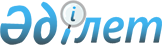 О внесении изменения в постановление Правительства Республики Казахстан от 24 апреля 2012 года № 511 "О выделении средств из резерва Правительства Республики Казахстан"Постановление Правительства Республики Казахстан от 1 октября 2012 года № 1251

      В соответствии со статьей 20 Бюджетного кодекса Республики Казахстан от 4 декабря 2008 года и постановлением Правительства Республики Казахстан от 26 февраля 2009 года № 220 «Об утверждении Правил исполнения бюджета и его кассового обслуживания» Правительство Республики Казахстан ПОСТАНОВЛЯЕТ:



      1. Внести в постановление Правительства Республики Казахстан от 24 апреля 2012 года № 511 «О выделении средств из резерва Правительства Республики Казахстан» следующее изменение:



      пункт 1 изложить в следующей редакции:

      «1. Выделить Министерству индустрии и новых технологий Республики Казахстан из резерва Правительства Республики Казахстан, предусмотренного в республиканском бюджете на 2012 год на неотложные затраты, денежные средства в сумме 864 828 948 (восемьсот шестьдесят четыре миллиона восемьсот двадцать восемь тысяч девятьсот сорок восемь) тенге для перечисления в установленном порядке акционерному обществу «Жамбылская государственная районная электрическая станция имени Т.И. Батурова» для закупа топлива на февраль-март 2012 года в целях недопущения роста стоимости электроэнергии выше предельного тарифа, определенного постановлением Правительства Республики Казахстан от 25 марта 2009 года № 392 «Об утверждении предельных тарифов.».



      2. Настоящее постановление вводится в действие со дня подписания.      Премьер-Министр

      Республики Казахстан                       С. Ахметов
					© 2012. РГП на ПХВ «Институт законодательства и правовой информации Республики Казахстан» Министерства юстиции Республики Казахстан
				